Name:Familiarize yourself with the watershed map. Identify the various icons you will need on the map, including the search bar, layers icon and zoom functions. Your Watershed AddressUse the following steps to identify the watershed you live in:   Select the search icon and enter your school address. Make sure the suggested address that appears is in the same city and country before selecting it.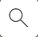 Zoom out until the name of your watershed appears. What watershed is your school located in?Nearby WaterUse the following steps to follow the water flowing through your watershed:           Select the layers icon and turn on the rivers, creeks and streams layer. 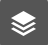 Begin at your school and zoom out until you identify the nearest river, stream or creek. What is the name of the nearest river, stream or creek?Follow this body of water. Does it connect to another stream, creek, or river? If yes, what is the name of this second river, creek or stream?Keep following the water. What larger body of water does the final river, creek or stream empty into?After watching the videos and using the maps, reflect on water on your school ground. Think about areas where water travels, creates puddles, is absorbed, or goes down a drain. Describe how rain water might move through your school ground. How do you think this movement or storage of water on your school ground can impact the larger watershed?